                                                            CORDOBA, 19 DE MAYO DE 2020.-VISTO: La convocatoria para la cobertura de unidades curriculares  vacantes de la carrera Tecnicatura Universitaria en Fotografía de esta Facultad de Arte y Diseño de la Universidad Provincial de Córdoba  realizadas entre el 13/05/20 al 15/05/20 período en el cual se efectuaron las inscripciones para las unidades curriculares publicadas;Y CONSIDERANDO:			Que aspirantes  presentaron la documental respectiva según lo prevé la normativa aplicable a la mencionada convocatoria.-			Que habiéndose receptado las inscripciones se torna necesario avanzar en la conformación de las Comisiones Evaluadoras a los fines del desarrollo y cumplimiento de la convocatoria de las unidades curriculares vacantes.-			Que según lo establece la Resolución Rectoral Nº 192/18 dichas comisiones serán integradas mediante resolución decanal.En virtud de todo ello, de conformidad con la normativa citada y en uso de sus atribuciones;                                        LA DECANA NORMALIZADORADE LA FACULTAD DE ARTE Y DISEÑORESUELVE:Artículo 1°: CONFÓRMENSE las Comisiones Evaluadoras para las convocatorias de unidades curriculares vacantes de la carrera Tecnicatura Universitaria en Fotografía de la Escuela Superior de Artes Aplicadas “Lino E. Spilimbergo” de esta Facultad de Arte y Diseño de la Universidad Provincial de Córdoba  realizadas entre el 13/05/20 al 15/05/20 las cuales quedarán constituidas conforme lo establece el Anexo I que forma parte de la presente resolución.-Artículo 2°: PROTOCOLÍCESE, comuníquese y archívese.-RESOLUCIÓN N° 0047.-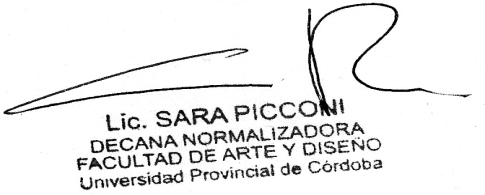 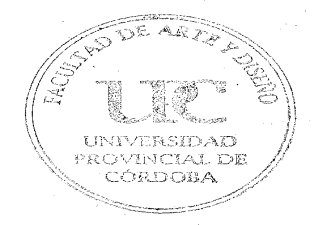 ANEXO I.Comisiones Evaluadoras para la convocatoria de unidades curriculares de la Carrera Tecnicatura Universitaria en Fotografía:UNIDAD CURRICULAR:  TÉCNICAS DEL REGISTRO ICOMISION EVALUADORA: PAULO JOSÉ JURGELENASNATALIA PITTAU CLAUDINA PERALTA SUPLENTES:VERÓNICA MAGGI  VILLENA JIMENEZ ANDRÉSUNIDAD CURRICULAR: FUNDAMENTOS FÍSICOS Y QUÍMICOS:COMISIÓN EVALUADORA:PAULO JOSÉ JURGELENAS. VILLENA JIMENEZ ANDRÉS.VERÓNICA MAGGI.SUPLENTES:CLAUDINA PERALTA. NATALIA PITTAU.  GONZALEZ ALEJANDRO RODRIGO.